Rawlins – Inspiring Learning for Life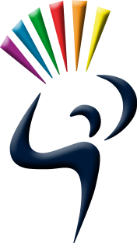 Rawlins is a good school with an outstanding sixth formTeacher of Design and Technology (Full Time)From August 2019Salary: 9 point range from £22,917 to £38,633We are seeking an innovative and enthusiastic Design and Technology teacher to join our flourishing academy. Our ideal candidate will have a love for the subject and a passion for teaching so that our pupils thrive. We have thoroughly embraced the new D&T and therefore require an excellent teacher who is confident teaching within all areas of D&T, including electronics. The successful candidate should be skilled in the workshop whilst also be experienced using CAD/CAM. The successful candidate will be required to teach D&T across all key stages and Construction at KS4.   This is an excellent opportunity to join one of Leicestershire’s largest schools with currently over 1500 on role including more than 300 in the post-16 Centre. We are inclusive school having an ASD and a Moderate Learning Difficulties unit on site. Pupils who attend these units are part of school community and taught within the school by mainstream staff. There is a strong sense of community in the school, the village of Quorn and the surrounding areas with a committed parent support base. Teamwork is a key feature of school life.We aim to inspire our pupils to find their talents and their passions through a broad and balanced curriculum; to be curious about learning; to relish a challenge and to have both confidence and resilience.  Applications are therefore welcomed from well-qualified and highly motivated individuals who are keen to work with remarkable young people providing an exceptional education for all.Our core purpose is summed up in “The Rawlins Way”:The Rawlins Way
We respect and care for each other
We work hard to learn and to achieve
We face challenges positively togetherWe would encourage potential applicants to read all the Applicant Pack and to browse our website to get a fuller flavour of life here at Rawlins.   If you are interested in this post, further details and an application form are available from the Rawlins website www.rawlinsacademy.org.uk (About us/vacancies). Applications will only be accepted on the form provided.  CVs or other forms of application will not be considered. We do hope you will take the time to apply.  This is a marvellous place to work and it is a very exciting opportunity.  We look forward to meeting you in the near future.Closing date Wednesday 22 May at 09:00 am. Interviews are expected to take place on Friday 24 May, to be confirmed.Rawlins is committed to safeguarding and promoting the welfare of young people and requires all staff and volunteers to share this commitment. This post is subject to an Enhanced Disclosure and Barring Service checkRawlins Academy | Loughborough Road | Quorn | LE12 8DY